Конвенция о правах ребенка       защищает права детей во всем мире и в нашей стране.Ты – ребёнок. Ребёнком признается человек, не достигший совершеннолетия. Ты достигнешь совершеннолетия, когда тебе исполнится 18 лет. До 18 лет тебя защищает Конвенция о правах ребенка. Она дает тебе равные права, и одно из самых важных – право на безопасность. Но ты сам  в первую очередь должен думать о своей безопасности. Несложные правила помогут тебе избежать беды.ПОВЕДЕНИЕ НА УЛИЦЕ*Избегай прогулок в одиночестве в вечернее время и малолюдных местах.*Возвращаясь домой в вечернее время, сними все украшения, прикрой обнаженные участки тела.*Старайся избегать неприятных ситуаций, не отвечай и не поддавайся на провокации.*Для передвижения выбирай оживленные и хорошо освещенные улицы.*Избегай кратчайших путей (через парки, пустые автостоянки, спортивные площадки и пустыри).*Держи определенную дистанцию с людьми, проходя мимо подъездов и подворотен.*Будь готов изменить направление  движения, если почувствуешь опасность или заметишь подозрительную личность.*Ели ты подвергся нападению с целью похищения, создавай как можно больше шума.БЕЗОПАСНОСТЬ В ШКОЛЕ*Ходи в школу и возвращайся из нее в компании школьных товарищей или выбирай такой путь, чтобы все время быть на виду у людей.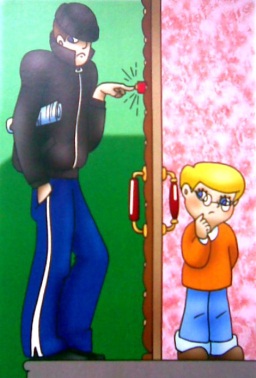 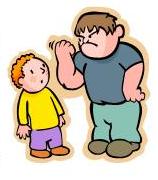 *Никогда не принимай предложений незнакомцев подвезти тебя. Не соглашайся на это, даже если человек утверждает, что его попросили об этом твои родители, если только они не предупредили тебя заранее. *Будь всегда рядом со своими учителями, одноклассниками (друзьями). Не ходи в одиночку в безлюдные помещения школы, тем более чердаки, подвалы, кусты. Не задерживайся в одиночку на спортивной или игровой площадке.*Сообщай обо всех неприятностях, случившихся с тобой учителю, медсестре, директору.*Старайся не принимать чью-либо сторону в происходящих драках.*В туалет ходи только на перемене или с товарищем. Если увидел в туалете незнакомого взрослого, то немедленно оттуда выйди. Знай, в подавляющем большинстве школ взрослые ходят в туалеты, предназначенные только для них.*Внимательно следи за своими вещами. Не оставляй их без присмотра даже «на минутку». Не забывай в раздевалке в карманах одежды денег, сотовый телефон. ЕСЛИ ТЫ ОДИН ДОМА*Попроси своих друзей, чтобы они предупреждали тебя о своем визите по телефону.*Если звонят в квартиру, не спеши открывать дверь, сначала посмотри в глазок и спроси кто это.*Если человек называет незнакомую тебе фамилию, говоря, что ему дали этот адрес, не открывая двери, объясни ему, что он неправильно записал нужный ему адрес, и позвони родителям.*Если незнакомец попросил воспользоваться телефоном для вызова милиции или «скорой помощи», не спеши открывать дверь; уточнив, что необходимо сделать, сам вызови нужную службу.*В дверях квартиры не оставляй записки о том, куда и на сколько ты ушел.Дом будет твоей крепостью, если ты сам будешь заботиться о своей безопасности.УМЕЙ СКАЗАТЬ «НЕТ»1.Когда тебе предлагают совершить недостойный поступок.2.Когда тебе предлагают попробовать что-либо запретное.3.Если тебе предлагают поехать куда-либо, предупреждая, что
бы ты об этом никому не говорил.4.Когда незнакомые или малознакомые люди приглашают тебя
к себе в гости, на дискотеку, в клуб.5.Когда тебе предлагают «хорошо» отдохнуть вдали от взрослых, родителей.6.Если незнакомые люди предлагают подвезти тебя на машине
или показать им дорогу, сидя в машине.7.Когда тебе предлагают на улице купить какой-либо товар по дешевой цене, сыграть в азартную игру, обещая большой выигрыш.8.Когда предлагают погадать с целью узнать будущее.Помни, что во многих случаях умение сказать «нет» – это проявление не слабости, а собственной силы, воли и достоинства.Предвидеть опасность!
По возможности избегать ее!При необходимости – действовать!ДЕЙСТВИЯ, КОТОРЫЕ НАРУШАЮТ ПРАВО ДЕТЕЙ НА БЕЗОПАСНОСТЬ: *когда один человек, как правило, более сильный, преднамеренно наносит другому физические повреждения, причиняет боль или запугивает физической расправой;*когда один человек унижает другого человека, использует по отношению к нему обидные прозвища, показывает нелюбовь к нему, обманывает его доверие;*когда взрослый или старший по возрасту ребенок принуждает младшего к интимным прикосновениям и другим запретным действиям;*когда ребенок не получает нужной заботы со стороны родителей или заменяющих их людей: его мало кормят, не лечат, когда он болен, надолго оставляют одного, не интересуются его жизнью.Нужна помощь? ПОЗВОНИ!8-800-2000-122 Телефон доверия    112   Телефон службы спасенияп.Быстрогорский, ул.Космонавтов 1, Телефон: 3-31-85График работы: ежедневнос 9:00 до 17:00Выходные: суббота, воскресеньеМБОУ Быстрогорская СОШДетям от 7 лет и старше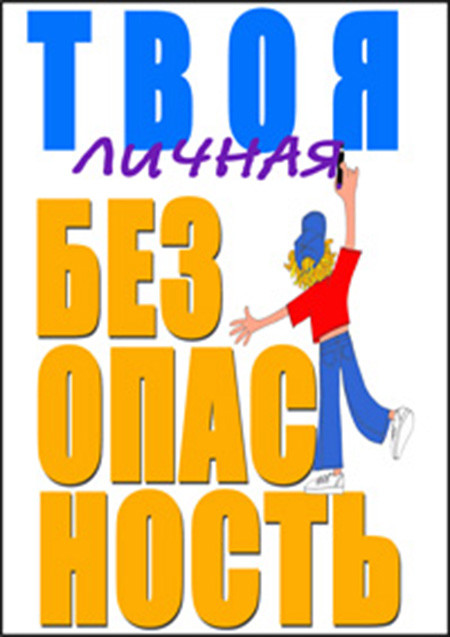 Везде, где есть жизнь, есть и опасность. /Эмерсон/Осмотрительность так же подобает войну, как и храбрость. /Ф.Купер/Бережёного Бог бережёт. /русская пословица